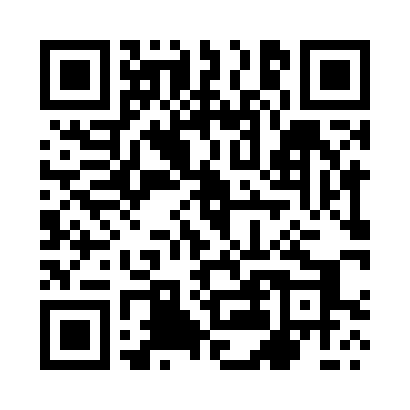 Prayer times for Zabrowiec, PolandWed 1 May 2024 - Fri 31 May 2024High Latitude Method: Angle Based RulePrayer Calculation Method: Muslim World LeagueAsar Calculation Method: HanafiPrayer times provided by https://www.salahtimes.comDateDayFajrSunriseDhuhrAsrMaghribIsha1Wed2:245:0312:375:478:1310:432Thu2:235:0112:375:488:1510:443Fri2:224:5912:375:508:1610:444Sat2:214:5712:375:518:1810:455Sun2:204:5512:375:528:2010:466Mon2:194:5312:375:538:2210:477Tue2:194:5112:375:548:2410:478Wed2:184:4912:375:558:2510:489Thu2:174:4712:375:568:2710:4910Fri2:164:4512:375:578:2910:5011Sat2:164:4312:375:588:3110:5012Sun2:154:4212:375:598:3210:5113Mon2:144:4012:376:008:3410:5214Tue2:134:3812:376:018:3610:5215Wed2:134:3612:376:028:3810:5316Thu2:124:3512:376:038:3910:5417Fri2:114:3312:376:048:4110:5518Sat2:114:3212:376:058:4210:5519Sun2:104:3012:376:068:4410:5620Mon2:104:2912:376:078:4610:5721Tue2:094:2712:376:088:4710:5822Wed2:094:2612:376:098:4910:5823Thu2:084:2412:376:098:5010:5924Fri2:084:2312:376:108:5211:0025Sat2:074:2212:376:118:5311:0026Sun2:074:2112:376:128:5511:0127Mon2:064:1912:376:138:5611:0228Tue2:064:1812:386:148:5711:0229Wed2:064:1712:386:148:5911:0330Thu2:054:1612:386:159:0011:0431Fri2:054:1512:386:169:0111:04